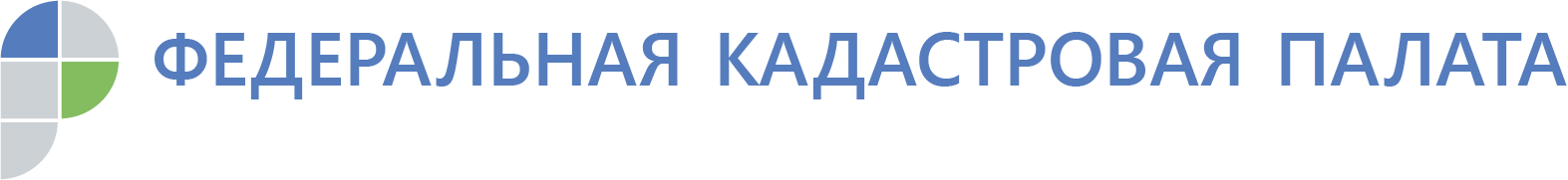 Кадастровая палата отметила победителей конкурсаВ преддверии Дня матери Кадастровая палата Хакасии провела конкурс детской открыткиВ России уже несколько лет проходит Всероссийская социальная акция ко Дню матери, «Мама, я тебя люблю!», в рамках которой Кадастровая палата по Республике Хакасия провела конкурс с участием детей и внуков работников учреждения. В конкурсе участвовали дети двух возрастных категорий: дети до шести лет включительно и дети в возрасте от семи лет и старше. На конкурс детской открытки были представлены работы с использованием различных техник (кардмейкинг, скрапбукинг, квилинг и др.), а также тематические рисунки. Каждая творческая работа – это отражение детской души на окружающий мир, это устоявшиеся традиции семьи, это любовь, на которой основано воспитание ребенка. Конкурсное жюри, в состав которого вошли представители от отделов, по достоинству оценило каждую работу. По итогам голосования победителями и в старшей, и младшей группах стали дети Елены Малыхиной, юрисконсульта Кадастровой палаты. Открытка, выполненная старшей дочерью Надеждой (девяти лет), была выбрана большинством голосов, а двойняшки Елизавета и Мария (шести лет) разделили победу, набрав равное количество голосов. «Детское творчество всегда радует. Но лишь мамы могут по достоинству оценить, какие усилия нужно вложить, чтобы у ребенка получился результат. Подобные мероприятия украшают рабочие будни, сплачивают коллектив, а самое главное – дают возможность узнать что-то большее друг о друге», - говорит  директор Кадастровой палаты по Республике Хакасия Вера Старунская.Контакты для СМИТатьяна Бородинаспециалист по связям с общественностьюКадастровая палата по Республике Хакасия8 (3902) 35 84 96 (доб.2271)Press@19.kadastr.ru655017, Абакан, улица Кирова, 100, кабинет 105.